В соответствии с п. 9.2.11 Устава Ассоциации СРО «Нефтегазизыскания-Альянс»ПРИКАЗЫВАЮ:Внести следующие изменения в реестр членов Ассоциации СРО «Нефтегазизыскания-Альянс» и направить соответствующие сведения для их отражения в Едином реестре сведений о членах саморегулируемых организаций и их обязательствах:1. В отношении члена Ассоциации ООО «ИСК «Арсенал-Холдинг», ИНН 7723786251, №181 в реестре членов Ассоциации, внести следующие сведения:2. В отношении члена Ассоциации ООО «Газпромнефть-Заполярье», ИНН 7728720448, №230 в реестре членов Ассоциации, внести следующие сведения:3. В отношении члена Ассоциации ООО «Технодор», ИНН 7202243200, №238 в реестре членов Ассоциации, внести следующие сведения: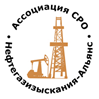 Ассоциация саморегулируемая организация «Объединение изыскателей для проектирования и строительства объектов топливно-энергетического комплекса «Нефтегазизыскания-Альянс»Ассоциация саморегулируемая организация «Объединение изыскателей для проектирования и строительства объектов топливно-энергетического комплекса «Нефтегазизыскания-Альянс»Российская Федерация, 107045, Москва, Ананьевский переулок, д.5, стр.3; тел.: +7 495 608 32 75 www.np-ngia.ru info@np-ngia.ruРоссийская Федерация, 107045, Москва, Ананьевский переулок, д.5, стр.3; тел.: +7 495 608 32 75 www.np-ngia.ru info@np-ngia.ruРоссийская Федерация, 107045, Москва, Ананьевский переулок, д.5, стр.3; тел.: +7 495 608 32 75 www.np-ngia.ru info@np-ngia.ruГенеральный директорПРИКАЗГенеральный директорПРИКАЗГенеральный директорПРИКАЗ21.08.202321.08.2023№ 314-ВИО внесении измененийО внесении изменений№Категория сведенийСведенияМесто нахождения юридического лица109382, РФ, г. Москва,  ул. Нижние Поля, д.27А, стр. 2, эт.2, пом. I, ком.6№Категория сведенийСведенияМесто нахождения юридического лица629305, РФ, ЯНАО, г. Новый Уренгой, ул. Таежная, д. 30А, каб. 508Номера контактных телефонов юридического лица+7 (3452) 53-90-27№Категория сведенийСведенияМесто нахождения юридического лица625013, РФ, Тюменская область, г. Тюмень, ул. Пермякова, д. 2, стр. 3, офис 406Генеральный директорА.А. Ходус